Kl.7-8, geografia, zad.dom-energetyka,07.05.2020Na dobry początek Zad. 1. Podziel wymienione źródła energii na odnawialne i nieodnawialne. W tym celu wpisz pojęcia /a-f/ we właściwe miejsca.węgiel kamienny i węgiel brunatny, b) wiatr, c) promieniowanie słoneczne,gaz ziemny, e) wody płynące, f) ciepło z wnętrza ZiemiEnergia odnawialna:………………………………………………………………..Energia nieodnawialna:………………………………………………………………..W tabeli przedstawiono dane dotyczące województw o największej łącznej mocy elektrowni wiatrowych.Na podstawie tekstu, fotografii oraz danych zamieszczonych w tabeli wykonaj poniższe polecenia.a) Na podstawie danych zawartych w tabeli uzupełnij zdania.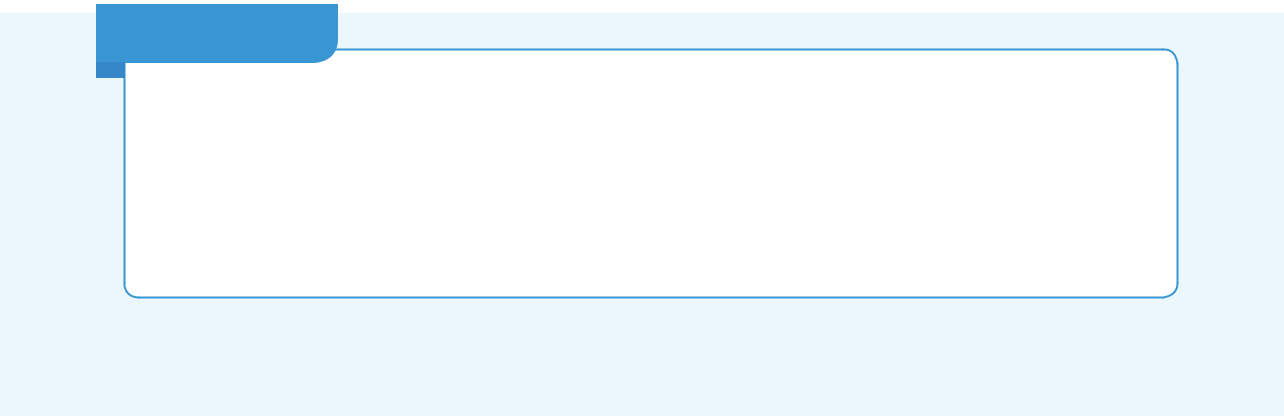 MocLiczba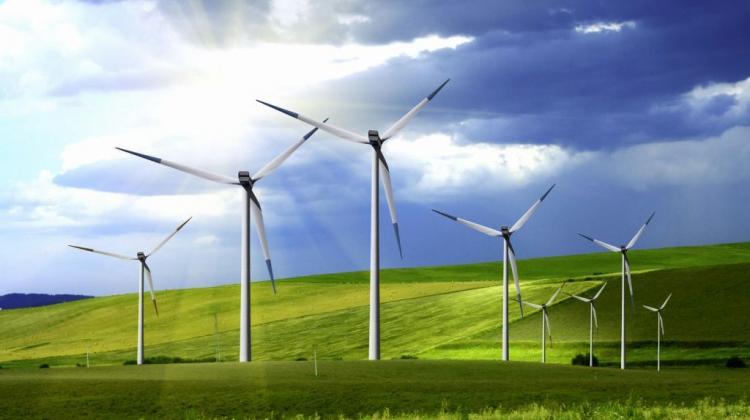 elektrowniLiczbaWojewództwoelektrownielektrowniWojewództwowiatrowychelektrowniwiatrowychwiatrowych(MW)wiatrowych(MW)zachodniopomorskie1477,298wielkopolskie686,8218pomorskie684,956kujawsko-pomorskie592,6296Pojedyncze turbiny w elektrowniach wiatro-łódzkie579,8219Pojedyncze turbiny w elektrowniach wiatro-łódzkie579,8219wych w Polsce mają zwykle moc od 2 do 3 MW.wych w Polsce mają zwykle moc od 2 do 3 MW.wych w Polsce mają zwykle moc od 2 do 3 MW.Najwięcej elektrowni wiatrowych znajduje się w województwieNajwięcej elektrowni wiatrowych znajduje się w województwieNajwięcej elektrowni wiatrowych znajduje się w województwieNajwięcej elektrowni wiatrowych znajduje się w województwie..Średnia moc elektrowni wiatrowej w województwie łódzkim wynosiŚrednia moc elektrowni wiatrowej w województwie łódzkim wynosiŚrednia moc elektrowni wiatrowej w województwie łódzkim wynosiŚrednia moc elektrowni wiatrowej w województwie łódzkim wynosiŚrednia moc elektrowni wiatrowej w województwie łódzkim wynosiŚrednia moc elektrowni wiatrowej w województwie łódzkim wynosiMW, w województwie pomorskim –MW, w województwie pomorskim –MW, a w zachodnio-MW, a w zachodnio-MW, a w zachodnio-MW, a w zachodnio-pomorskim – ażMW.